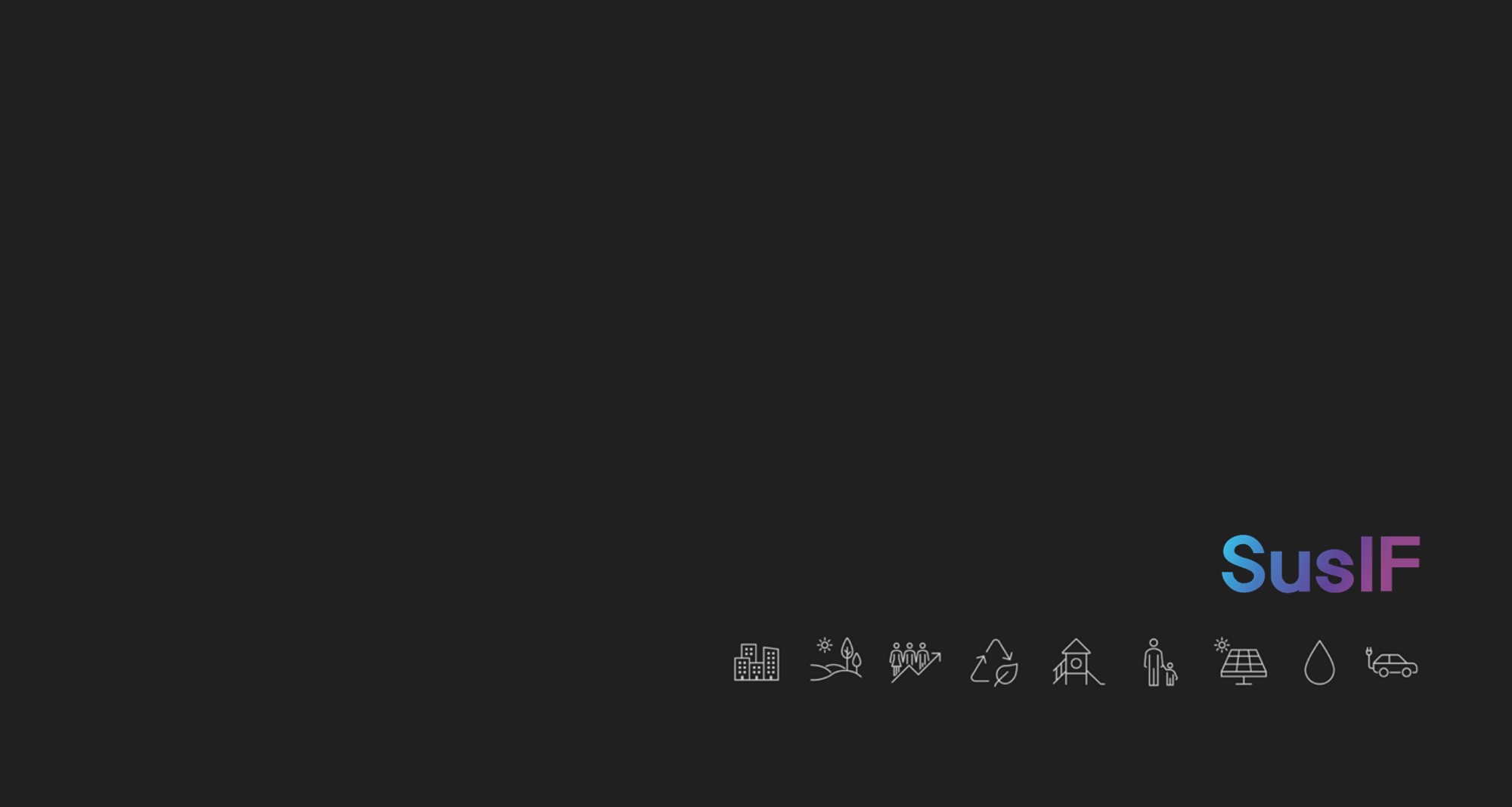 기후변화, 순환경제 분야 국제협력사업 담당자 채용써시프 주식회사 (SusIF)써시프(주)는 2022년에 설립된 지속가능성 컨설팅 스타트업으로 기후변화, 순환경제 등 지속가능성 관련 분야의 조사연구, 사업 개발 및 수행, 컨설팅 서비스를 제공합니다. 회사명 ‘써시프(SusIF)’는 ‘지속가능하게 하려면(Sustainable if)’이라는 가정 어구의 줄임말이며, 더 나아가 “…을 한다면, 우리의 도시와 공동체를 보다 살기 좋고 지속가능하게 만들 수 있습니다. we can make our cities and communities more liveable and sustainable if...” 라는 문장을 완성하기 위해 우리는 무한한 상상력과 가능성을 발휘할 수 있습니다.저희와 함께 할 국제협력사업 경력자를 찾습니다. ※ 2022년 설립 스타트업으로 여타 회사와는 다른 체계를 구축하는 중이므로 아직 갖추지 못한 부분들이 많으며, 한동안시행착오를 겪게 될 것으로 예상됩니다. 이 점 신중하게 고려해서 지원해주시기 바랍니다. 1. 모집내용 모집인원: 1명 채용부문: 국제협력사업 기획/수행/관리 채용직급: 선임 연구원 또는 선임 컨설턴트(경력 7년 이상) 2. 모집요강 [담당업무] 국제협력사업 기획/수행/관리 - 기획: 국내외 사업 발굴, 입찰공고 모니터링 및 제안서 작성 - 수행: 역량강화활동(현지/국내), 환경사회영향평가, 정책조사연구, 전략컨설팅 등 - 관리: 정기 및 수시 보고자료 작성/취합/제출 국내외 기후변화, 순환경제 관련 정책 및 법규정 조사연구, 영향 분석, 전략 수립 등 다양한 이해관계자간 포용적 파트너십 구축 및 관리 지원 기타 사업 수행에 필요한 업무 ※ 금번 채용대상자의 경우, 우선 담당업무는 KOICA 사업 역량강화활동(현지/국내, 순환경제) 및 사업관리지원 (현지/국내, 기후적응사업)이므로 KOICA 사업 경험자 우대※ 주당 근로시간 및 본인 전문분야에 따라 타 사업 참여 가능(예: EDCF 환경사회영향평가, UN CTCN 사업(중남미 및 필리핀), 순환경제/기후변화 관련 국내외 조사연구 등)[필요역량] 의사소통: 국내외 다양한 이해관계자와 원활한 의사소통 가능 - 필수: 한국어 및 영어 / 우대: 제2외국어 (스페인어, 인도네시아어, 타갈로그어 등) 사업수행: 주도적으로 관심분야 사업을 기획, 수행 가능 - 본인의 관심/전문분야에 대한 고찰 필요 자율성 및 책임감: 상사의 관리·감독 없이도 본인의 업무 목표 달성을 위해 스스로 노력 시간관리: 국제기구, 공공기관, 해외 컨설팅펌 등과 협업하므로 철저한 시간관리 필수  학습의지: 외국어 및 전문분야에 대한 지속적인 학습의지 - 주당 근무시간 조정 가능하므로 학업 병행 가능 - 단, 현재 석사과정 재학 중인 경우, 논문 학기부터 지원 가능문서작성: 국·영문 보고서 작성 능력 논리적 사고력: 객관적, 논리적 사고를 통한 문제해결 능력 [근무조건] 채용형태: 계약직(수습기간계약 3개월, 계약연장 9개월), 계약 종료 후 정규직 전환 검토 - 회사 내 정규직, 계약직 간 복리후생 동일급여: 협의 후 결정(수습기간 90% 지급) - 일한 만큼 정당하게 보상받을 수 있도록 하기 위한 성과급 제도 개발 중 근무시간: 자율근무제 - 고정된 출퇴근 시간이 없는 자율근무로, 시간 및 일정 관리 능력 필수 근무형태: 하이브리드 또는 재택근무- 필요시 Fivespot (Fastfive 비지정석 업무공간) 멤버십 제공 가능- 필요시 대면 회의 및 업무 진행 가능근무부서: 지속가능성 연구부 또는 사업부 복리후생: 4대보험, 식대 및 통신비(근무형태 및 근로시간에 따라 정함), 직무교육비, 생일휴가 등 3. 자격요건 [필수요건] 경력: 7~15년 (석사학위 2년, 박사학위 5년 경력 인정 / 180일 이상 경력만 인정) 학력: 대학교(4년) 졸업 이상 어학: 한국어 및 영어로 보고서 작성 및 회의 진행 가능 기타: 병역필 또는 면제자로 해외여행에 결격 사유가 없는 자 [우대사항] 유관 분야 전공자 - 유관분야: 국제학, 개발학, 경제학, 환경(공)학, 환경정책학, (기후)금융학, 순환경제 및 (내륙/해양)폐기물 관련 학문, 지역개발학(농촌/도시), 농학, 산림학 등 국제기구/KOICA/EDCF 사업 경험자 제2외국어(스페인어, 인도네시아어, 타갈로그어 등) 구사자 PRINCE2 Foundation, PRINCE2 Practitioner, ODA 일반자격증, 환경영향평가사, 유관분야 기사 자격증 또는 기타 전문 자격증 소지자 4. 채용절차 전형단계: 서류전형→필기전형(영어 작문 또는 본인 작성 보고서 제출)→면접전형(한국어 및 외국어)  * 외국어(영어, 스페인어, 인도네시아어, 타갈로그어)의 경우 원어민 면접 진행 - 서류마감: 2024년 1월 20일 토요일 23:59- 서류합격: 서류전형 합격자에 한해 이메일 통보- 면접전형: 서류심사 합격 통보 후 일정 협의- 최종합격: 면접전형 후 1주 이내제출서류: 총 4부 - Cover Letter(국/영문) 및 CV(국/영문) 각 1부 / 자유양식 - Cover Letter 필수 포함: 앞으로의 지향점(본인 전문분야 중심으로)  - CV 필수 포함: 참여사업 목록, 전문분야 및 주요역량, 구사가능 외국어,    희망 주당근무시간/근무형태/급여수준, (해당시)논문/보고서 목록 및 해당문서 다운로드 가능한 URL 지원방법: 이메일 제출 (contact@sustainableif.com) 채용문의: 채용담당자 (myeongil.kim@sustainableif.com)